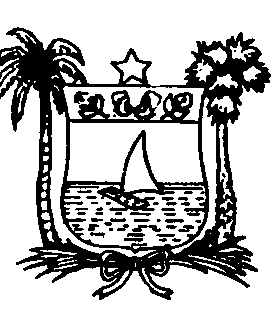 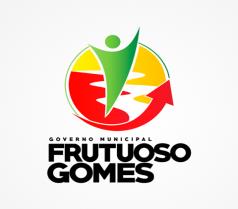                           ESTADO DO RIO GRANDE DO NORTE                            PREFEITURA DE FRUTUOSO GOMESRua José Carlos, 95 – Centro- CEP. 59.890-000 – Frutuoso Gomes/RN.CNPJ/MF: 08.349.052/0001-80-Telefax: (84) 3394-0312- E-mail: pmfrutuosogomes@gmail.comDECRETO Nº 096, DE 11 DE MARÇO DE 2022 (REPUBLICADO POR INCORREÇÃO)                                                                  Declara situação de Emergência, nas áreas do Município de Frutuoso Gomes/RN, afetadas pela estiagem anormal, e dá outras providências. A PREFEITA CONSTITUCIONAL DE FRUTUOSO GOMES/RN, no uso das atribuições legais conferidas pelo Art. 57, incisos IX e XVIII, da Lei Orgânica do Município, combinado com o art. 8°, inciso VI, da Lei Federal de n° 12.608 de 10 de abril de 2012, bem como em conformidade com o Decreto Federal n° 10.593, de 24 de dezembro de 2020 combinado com a Portaria nº 260, de 02 de fevereiro de 2022.                         CONSIDERANDO QUE:          - a precipitação pluviométrica abaixo do normal, registrada no período de agosto de 2021 a janeiro de 2022 caracterizado pela falta de chuvas regulares, provocou estiagem, afetando o abastecimento de água potável na zona rural do município, e a falta de estrutura, podendo acarretar colapso no abastecimento e comprometer a sobrevivência humanas e animais, conforme declarações, relatórios, emitidos pelo órgão de proteção e defesa civil do Município;            - Que em decorrência do referido evento desastroso, resultaram os danos humanos e os prejuízos econômicos e sociais constantes do Formulário de Avaliação de Danos e que são necessárias ações de resposta para fazer frente a estiagem, como a disponibilização de Carros-Pipa, perfuração de poços, construção de cisternas e barragens, dentre outras ações efetivas do Governo Federal;- em acordo com a Portaria nº 260, de 02 de fevereiro de 2022, a intensidade deste desastre foi dimensionada como de Nível médio;   -  Que a fundamentação deste ato, com o detalhamento da estiagem, consta em Parecer Técnico da Coordenação Municipal da Defesa e Proteção Civil, favorável à declaração da situação de anormalidade, conforme disposto no § 2º do Art. 2º da Instrução Normativa MDR nº 36 de 04 de dezembro de 2020;                     - concorreram como critérios agravantes da situação de anormalidade: Baixa precipitação pluviométrica.                   DECRETA:Art. 1º - Fica declarada situação de emergência e anormalidade pela Estiagem, nas áreas do Município, afetada pela falta, principalmente, de água potável, registradas no Formulário de Informações do Desastre – FIDE e demais documentos anexos a este Decreto, em virtude do desastre classificado e codificado como Estiagem – COBRADE 1.4.1.1.0, conforme o anexo V da Instrução Normativa MDR nº 36/2020. Art. 2° - Autoriza-se a mobilização de todos os órgãos municipais para atuarem sob a coordenação Municipal de Proteção e Defesa Civil do Município de Frutuoso Gomes, nas ações de resposta ao desastre e reconstrução das áreas afetadas. Art. 3º. Autoriza-se a convocação de voluntários e a realização de campanhas de arrecadação de recursos para reforçar as ações de resposta ao desastre, com o objetivo de assistir a população afetada pelo desastre, sob a coordenação municipal de Proteção e Defesa Civil do município.Art. 4º. Com fulcro no Inciso VIII do Art. 75 da Lei nº 14.133, de 1º de abril de 2021, sem prejuízo das disposições da Lei de Responsabilidade Fiscal (LC 101/2000), é dispensável a licitação nos casos de emergência ou de calamidade pública, quando caracterizada urgência de atendimento de situação que possa ocasionar prejuízo ou comprometer a continuidade dos serviços públicos ou a segurança de pessoas, obras, serviços, equipamentos e outros bens, públicos ou particulares, e somente para aquisição dos bens necessários ao atendimento da situação emergencial ou calamitosa e para as parcelas de obras e serviços que possam ser concluídas no prazo máximo de 1 (um) ano, contado da data de ocorrência da emergência ou da calamidade, vedadas a prorrogação dos respectivos contratos e a recontratação de empresa já contratada com base no disposto no citado inciso.Art. 5º. Este Decreto tem validade por 180 (cento e oitenta) dias e entra em vigor na data de sua publicação, revogando-se disposições em contrário.Registre-se. Publique-se. Cumpra-se.Frutuoso Gomes/RN, 11 de março de 2022.JANDIARA SINARA JÁCOME CAVALCANTEPrefeita